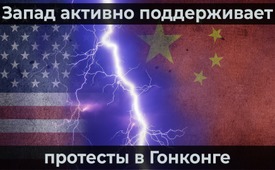 Запад активно поддерживает протесты в Гонконге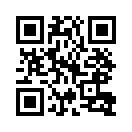 Протесты против китайского правительства проходят в Гонконге уже несколько месяцев.
В то время как системные СМИ сообщают о насилии со стороны полиции во время протестов, китайское правительство обвиняет Запад во вмешательстве во внутренние дела Китая. Запад категорически это отрицает.Протесты против китайского правительства проходят в Гонконге уже несколько месяцев.
В то время как системные СМИ сообщают о насилии со стороны полиции во время протестов, китайское правительство обвиняет Запад во вмешательстве во внутренние дела Китая. Запад категорически это отрицает. Однако есть много фотографий, на которых видно, как организаторы акций протеста в Гонконге встречаются с представителями посольства США. В сенат и конгресс США даже были внесены проекты законов, которые позволили бы открыто поддержать протесты и применить санкции в отношении представителей Китая. В июле 2019 года лидер Свободной демократической партии ФРГ Кристиан Линднер во время визита в Китай встретился с демонстрантами в Гонконге и публично поддержал их. Возмущение китайского правительства по этому поводу, не могли понять ни немецкие СМИ, ни сам Линднер.
А как бы отреагировали в Германии, если бы, например, китайский политик сначала встретился, скажем, с движением ПЕГИДА во время своего визита в Германию и поддержал его, прежде чем встретиться с федеральным правительством? Не стало бы федеральное правительство категорически протестовать и запрещать такое вмешательство во внутренние дела Германии?от mbИсточники:www.anti-spiegel.ru/2019/chinesische-propaganda-oder-wahrheit-unterstuetzt-der-westen-aktiv-die-proteste-in-hongkong/
www.spiegel.de/politik/ausland/hongkong-regierungschefin-carrie-lam-warnt-die-usa-vor-einmischung-a-1286023.htmlМожет быть вас тоже интересует:---Kla.TV – Другие новости ... свободные – независимые – без цензуры ...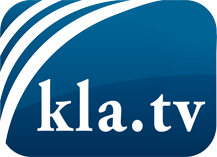 О чем СМИ не должны молчать ...Мало слышанное от народа, для народа...регулярные новости на www.kla.tv/ruОставайтесь с нами!Бесплатную рассылку новостей по электронной почте
Вы можете получить по ссылке www.kla.tv/abo-ruИнструкция по безопасности:Несогласные голоса, к сожалению, все снова подвергаются цензуре и подавлению. До тех пор, пока мы не будем сообщать в соответствии с интересами и идеологией системной прессы, мы всегда должны ожидать, что будут искать предлоги, чтобы заблокировать или навредить Kla.TV.Поэтому объединитесь сегодня в сеть независимо от интернета!
Нажмите здесь: www.kla.tv/vernetzung&lang=ruЛицензия:    Creative Commons License с указанием названия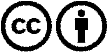 Распространение и переработка желательно с указанием названия! При этом материал не может быть представлен вне контекста. Учреждения, финансируемые за счет государственных средств, не могут пользоваться ими без консультации. Нарушения могут преследоваться по закону.